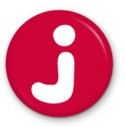 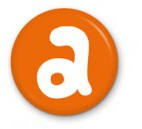 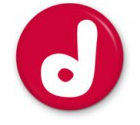 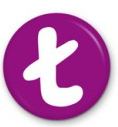 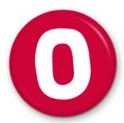 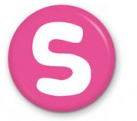 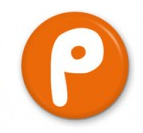 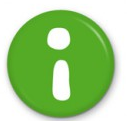 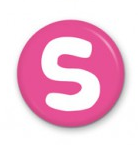 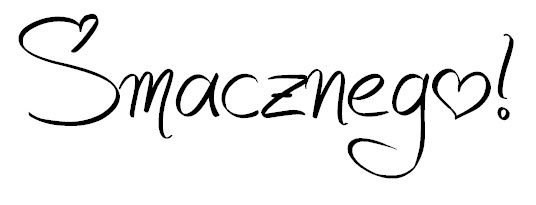 ŚNIADANIEII ŚNIADANIEOBIADPODWIECZOREKSZWEDZKI PONIEDZIAŁEK    29.04.2024      DZIEŃ TAŃCASZWEDZKI PONIEDZIAŁEK    29.04.2024      DZIEŃ TAŃCASZWEDZKI PONIEDZIAŁEK    29.04.2024      DZIEŃ TAŃCASZWEDZKI PONIEDZIAŁEK    29.04.2024      DZIEŃ TAŃCApłatki jęczmienne na mleku, szwedzki stół do wyboru: pieczywo z masłem, wędlina, ser, jajko na twardo, świeże warzywa, herbata owocowamix orzechów i suszonych owocówzupa fasolowa, kluski śląskie z sosem pomidorowym, mizeria z jogurtem i koperkiem,  kompot truskawkowy chleb żytni z masłem, ser żółty, sałata, pomidor, szczypiorek, kawa na mleku / herbataAlergeny: 1, 7Alergeny: 7Alergeny: 1, 3, 7, 9Alergeny: 1, 3, 7OWOCOWY WTOREK    30.04.2024OWOCOWY WTOREK    30.04.2024OWOCOWY WTOREK    30.04.2024OWOCOWY WTOREK    30.04.2024bułka pszenna z masłem,pasta jajeczna ze szczypiorkiem, koperek, pomidor, kakao / herbatasok naturalny tłoczony na zimno: jabłko, cynamon, cytrynazupa szczawiowa, kotlet mielony, ziemniaki, mix sałat z jogurtem, kompot owocowybagietka z masłem,serek waniliowy,   mleko / herbata z cytrynąAlergeny: 1, 3, 7Alergeny: 7Alergeny: 1, 3, 7, 9Alergeny: 1, 7JOGURTOWA ŚRODA    1.05.2024JOGURTOWA ŚRODA    1.05.2024JOGURTOWA ŚRODA    1.05.2024JOGURTOWA ŚRODA    1.05.2024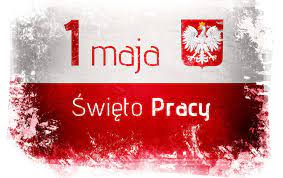 WARZYWNY CZWARTEK    2.05.2024WARZYWNY CZWARTEK    2.05.2024WARZYWNY CZWARTEK    2.05.2024WARZYWNY CZWARTEK    2.05.2024płatki żytnie na mleku,chleb razowy z masłem, polędwica, ser żółty, sałata, pomidor,    herbata owocowatalerz kolorowych warzyw do chrupaniakapuśniak, makaron z zielonym pesto z parmezanem, surówka z pomidorów i czerwonej cebuli,  kompot wiśniowychleb razowy z masłem, kiełbasa żywiecka podsuszana,sałata, papryka, kawa na mleku / herbataAlergeny: 1, 7Alergeny: Alergeny: 1, 3, 4, 7, 9Alergeny: 1, 7KOKTAJLOWY PIĄTEK    3.05.2024KOKTAJLOWY PIĄTEK    3.05.2024KOKTAJLOWY PIĄTEK    3.05.2024KOKTAJLOWY PIĄTEK    3.05.2024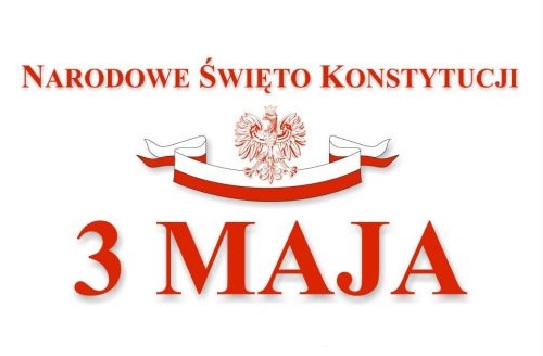 ALERGENYPodane w jadłospisie liczby oznaczają wymienione niżej alergenyALERGENYPodane w jadłospisie liczby oznaczają wymienione niżej alergenyALERGENYPodane w jadłospisie liczby oznaczają wymienione niżej alergenyALERGENYPodane w jadłospisie liczby oznaczają wymienione niżej alergenySUBSTANCJE LUB PRODUKTY POWODUJĄCE ALERGIE LUB REAKCJE NIETOLERANCJI (wg załącznika II do Rozporządzenia Parlamentu Europejskiego i Rady UE Nr 1169/2011 z dnia 25 sierpnia 2011 r.)SUBSTANCJE LUB PRODUKTY POWODUJĄCE ALERGIE LUB REAKCJE NIETOLERANCJI (wg załącznika II do Rozporządzenia Parlamentu Europejskiego i Rady UE Nr 1169/2011 z dnia 25 sierpnia 2011 r.)SUBSTANCJE LUB PRODUKTY POWODUJĄCE ALERGIE LUB REAKCJE NIETOLERANCJI (wg załącznika II do Rozporządzenia Parlamentu Europejskiego i Rady UE Nr 1169/2011 z dnia 25 sierpnia 2011 r.)SUBSTANCJE LUB PRODUKTY POWODUJĄCE ALERGIE LUB REAKCJE NIETOLERANCJI (wg załącznika II do Rozporządzenia Parlamentu Europejskiego i Rady UE Nr 1169/2011 z dnia 25 sierpnia 2011 r.)Zboża zawierające glutenSkorupiaki i produkty pochodneJaja i produkty pochodneRyby i produkty pochodneOrzeszki ziemne (arachidowe) i produkty pochodneSoja i produkty pochodneMleko i produkty pochodneOrzechySeler i produkty pochodneGorczyca i produkty pochodneNasiona sezamu i produkty pochodneDwutlenek siarki i siarczyny w stężeniach powyżej 10mg/kg lub 10 mg/litr w przeliczeniu na całkowitą zawartość SO2 dla produktów w postaci gotowej bezpośrednio do spożycia lub w postaci przygotowanej do spożycia zgodnie z instrukcjami wytwórców.Łubin i produkty pochodne.Mięczaki i produkty pochodne. Zboża zawierające glutenSkorupiaki i produkty pochodneJaja i produkty pochodneRyby i produkty pochodneOrzeszki ziemne (arachidowe) i produkty pochodneSoja i produkty pochodneMleko i produkty pochodneOrzechySeler i produkty pochodneGorczyca i produkty pochodneNasiona sezamu i produkty pochodneDwutlenek siarki i siarczyny w stężeniach powyżej 10mg/kg lub 10 mg/litr w przeliczeniu na całkowitą zawartość SO2 dla produktów w postaci gotowej bezpośrednio do spożycia lub w postaci przygotowanej do spożycia zgodnie z instrukcjami wytwórców.Łubin i produkty pochodne.Mięczaki i produkty pochodne. Zboża zawierające glutenSkorupiaki i produkty pochodneJaja i produkty pochodneRyby i produkty pochodneOrzeszki ziemne (arachidowe) i produkty pochodneSoja i produkty pochodneMleko i produkty pochodneOrzechySeler i produkty pochodneGorczyca i produkty pochodneNasiona sezamu i produkty pochodneDwutlenek siarki i siarczyny w stężeniach powyżej 10mg/kg lub 10 mg/litr w przeliczeniu na całkowitą zawartość SO2 dla produktów w postaci gotowej bezpośrednio do spożycia lub w postaci przygotowanej do spożycia zgodnie z instrukcjami wytwórców.Łubin i produkty pochodne.Mięczaki i produkty pochodne. Zboża zawierające glutenSkorupiaki i produkty pochodneJaja i produkty pochodneRyby i produkty pochodneOrzeszki ziemne (arachidowe) i produkty pochodneSoja i produkty pochodneMleko i produkty pochodneOrzechySeler i produkty pochodneGorczyca i produkty pochodneNasiona sezamu i produkty pochodneDwutlenek siarki i siarczyny w stężeniach powyżej 10mg/kg lub 10 mg/litr w przeliczeniu na całkowitą zawartość SO2 dla produktów w postaci gotowej bezpośrednio do spożycia lub w postaci przygotowanej do spożycia zgodnie z instrukcjami wytwórców.Łubin i produkty pochodne.Mięczaki i produkty pochodne. GRAMATURA POSIŁKÓWGRAMATURA POSIŁKÓWGRAMATURA POSIŁKÓWGRAMATURA POSIŁKÓWŚniadanie:Zupa mlecznaPieczywoMasłoWędlina/ser żółtyPomidor, ogórekPapryka, rzodkiewkaNapójII śniadanie:OwoceWarzywaOrzechy, ziarenkaSok świeżyObiad:ZupaKotlet mielony, schabowy, z piersi kurczakaKlopsUdko kurczakaMięso duszone bez panierkiGulasz, mięso razem z sosemZiemniakiRyż, kasza, makaronSurówkaMizeriaWarzywa gotowane z wodyDodatek warzywa (pasek papryki, krążek marchewki)200 g35 g6 g15 g30 g20 g150 g80-100 g20-30 g5 g130 g250-300 g65 g60 g85 g55 g100-120 g150 g80-100 g100 g120 g70 g30 gPodwieczorek:PieczywoMasłoWędlinapomidor, ogórek, papryka, rzodkiewkaciastko, biszkoptciastoowocesałatkaplacki ziemniaczane, racuchy25 g4 g15 g20 g40 g100 g50 g70 g100 g